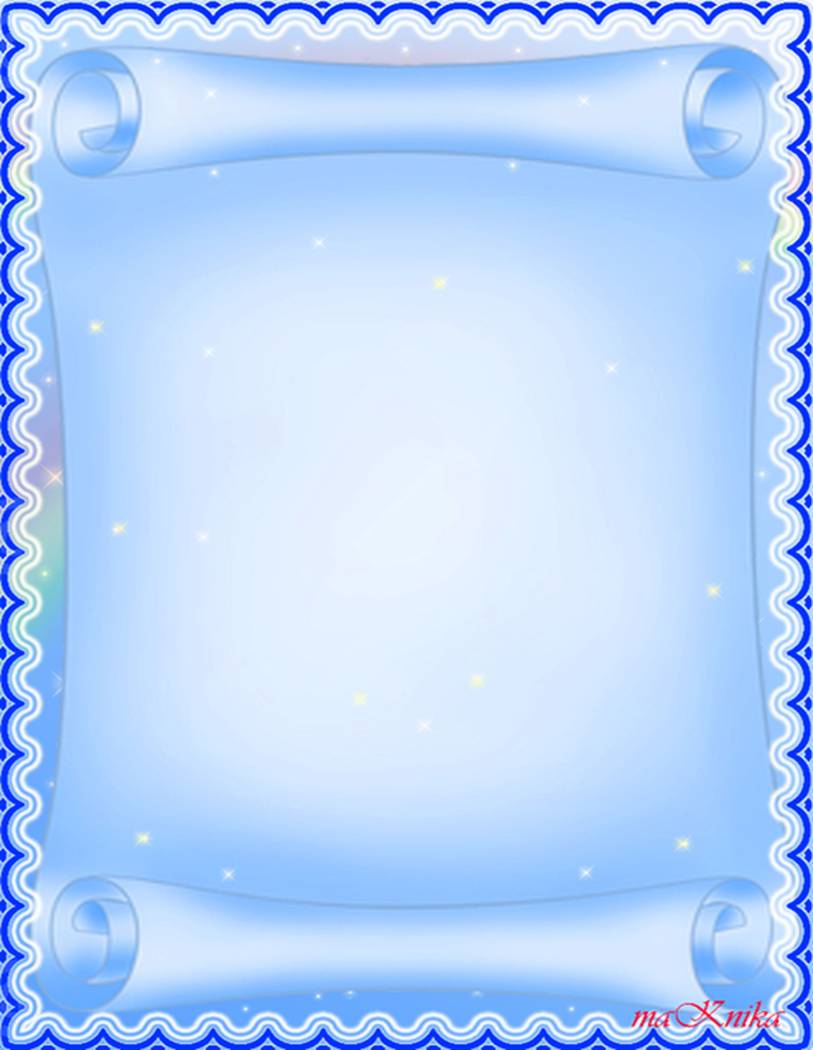 ПОНЕДЕЛЬНИК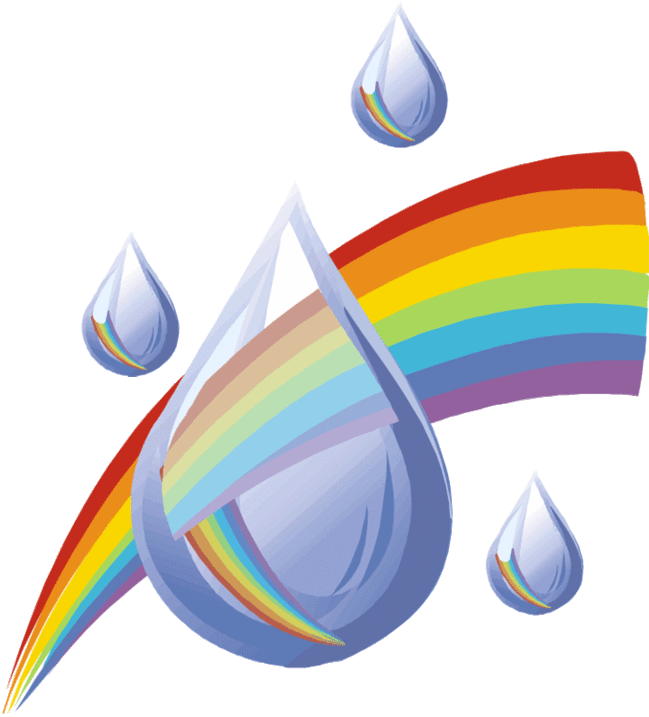 Рисование/лепка/аппликация:           09.50  – 10.00 (1 подгруппа)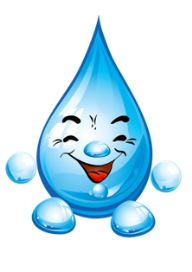                                                       10.10  – 10.20 (2 подгруппа)          Музыка:           16.30 - 16.40ВТОРНИК                          Развитие речи:           09.50  – 10.00 (1 подгруппа)                                                      10.10  – 10.20 (2 подгруппа)Физкультура:           16.30 - 16.40СРЕДА                                  Сенсорика:           09.50  – 10.00 (1 подгруппа)                                                       10.10  – 10.20 (2 подгруппа)  Музыка:          16.30 - 16.40ЧЕТВЕРГ                        Социальный мир:           09.50  – 10.00 (1 подгруппа)                                                       10.10  – 10.20 (2 подгруппа)                      Физкультура:           16.30 - 16.40ПЯТНИЦА                    Окружающий мир:           09.50  – 10.00 (1подгруппа)                                                        10.10  – 10.20 (2 подгруппа)     Чтение художественной литературы/конструирование:16.30 – 16.40